Beispieluniversität
Name Nachname
Straße 123
12345 StadtMusterstadt, xx.xx.20xxMotivationsschreiben für ein AuslandssemesterSehr geehrte Frau Beispiel,Diese Fragen sollten Sie beantworten:Warum möchten Sie im Ausland und gerade in dem jeweiligen Land studieren?Welche Kompetenzen haben Sie bereits erworben, die Ihnen im Ausland dienlich sein können?Welche Kompetenzen wollen Sie noch erwerben, die Sie sich nur in einem anderen Land aneignen können?Wie gut sind Ihre Sprachkenntnisse?Wie hilft Ihnen die Auslandserfahrung dabei, Ihre langfristigen beruflichen Ziele zu verwirklichen?Was reizt Sie an dieser Hochschule und den angebotenen Lehrveranstaltungen sowie Studieninhalten besonders?Diese Punkte sollten sie unbedingt vermeiden:Sie halten sich in Ihrem Motivationsschreiben nicht an die formellen Vorgaben und benutzen standardisierte Floskeln.Ihre Motivation ist in den guten Partymeilen, den günstigen Drinks, den optimalen Surfbedingungen oder den ausführlichen Yogaangeboten begründet.Sie begründen Ihre Vorliebe für Land und Leute mit Ihrem Familien-Urlaub, der leider viel zu kurz war.Kernkompetenzen und zu erwerbende Fähigkeiten lassen Sie in Ihrem Schreiben völlig außen vor.Grammatik und Rechtschreibung halten Sie nicht für besonders wichtig.Die Schwerpunkte des Studienganges und detailliertes Wissen über Ihre Auslandshochschule haben Sie sich nicht angeeignet und nehmen somit keinen Bezug darauf.Ihr Motivationsschreiben gleicht einer Beschreibung Ihres Lebenslaufs als Fließtext.Aus Ihrem Motivationsschreiben geht nicht hervor, warum Sie ein Auslandssemester machen möchten und was dies mit Ihren beruflichen Zielen zu tun hat.Mit freundlichen Grüßen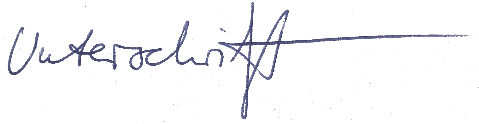 Max MusterProbleme bei der Bewerbung? Wir helfen Ihnen: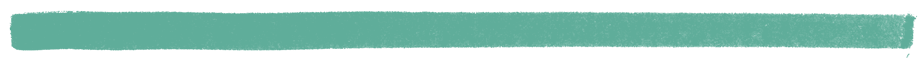 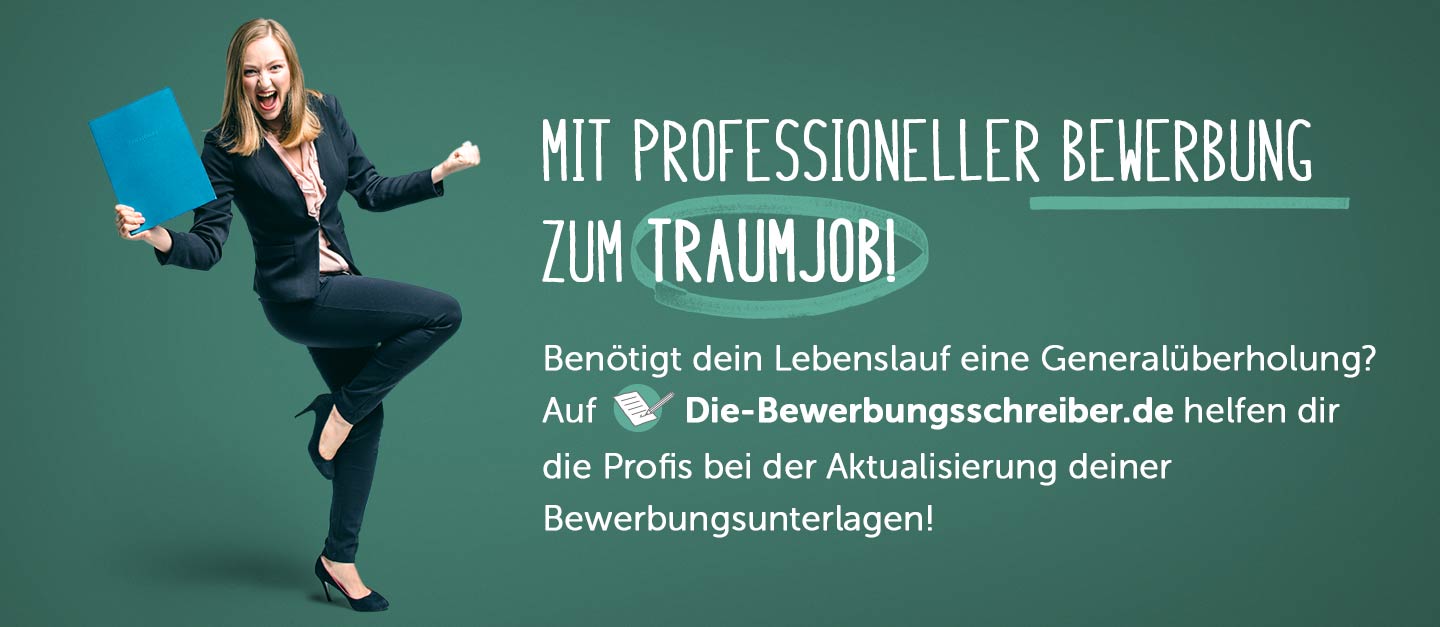 www.die-bewerbungsschreiber.de